About English for New Bostonians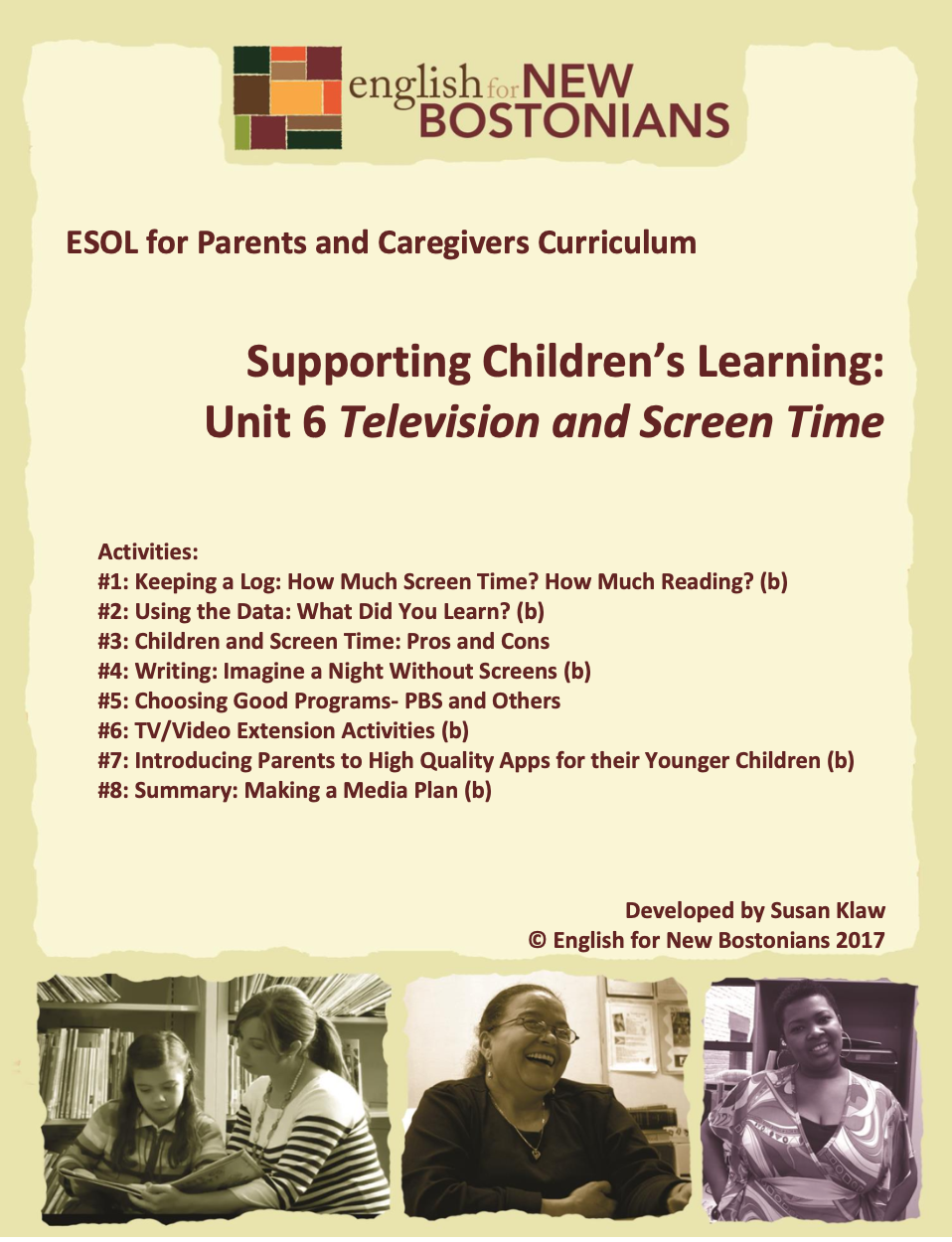 English for New Bostonians (ENB) invests in the future of our region by fostering a high-quality ESOL system that prepares immigrants to pursue their educational, economic and civic aspirations. Through grant making, training teachers, and building public awareness, ENB expands the number of English for Speakers of Other Languages (ESOL) seats, improves program quality across agencies, customizes curricula to diverse subpopulations, and leverages private and public resources. Founded in 2001 by the Mayor’s Office for Immigrant Advancement (MOIA), immigrant leaders, and local foundations, ENB now involves several city departments, approximately 20 public and private funders, and numerous community organizations. About the ESOL for Parents and Caregivers Initiative Through ESOL for Parents and Caregivers, ENB guides ESOL providers and immigrant-rich schools in building partnerships to facilitate parent engagement in schools, enabling parents/caregivers to improve their English and digital literacy skills, navigate school systems, and understand expectations and opportunities for school involvement and ways to optimize children’s learning. At the same time, ESOL for Parents helps adults prepare to pursue their own educational and employment goals, while supporting children’s learning – aiming to eliminate multigenerational poverty. About Susan Klaw Susan Klaw has directed, taught in, and developed original curriculum materials for Boston-based parent ESOL programs since 1991. She has delivered extensive training locally and nationally on various aspects of Family Literacy and been named a “Literacy Champion” by the Massachusetts Literacy Foundation, Parent Educator of the Year by the Children’s Trust Fund, and Adult Educator of the Year by the Massachusetts Coalition for Adult Education. About the ESOL for Parents and Caregivers Curriculum The Curriculum (on ENB website and available free of charge) gives ESOL teachers background materials, lessons and activities designed to help immigrant parents learn English and become more effectively involved in their children’s education. Selecting curriculum units and lessons relevant to their classes, ESOL teachers can orient immigrant parents to the U.S. school system and provide practical skills such as interpreting report cards, participating in teacher conferences, advocating for children, and supporting children's learning at home. While some information is Boston specific, much can be used in any locale. ENB can assist in adapting materials for school districts. Additionally, ENB offers a Companion Middle/High School Guide, as well as a Digital Learning Guide to support online instruction.Using the ESOL for Parents and Caregivers CurriculumAll materials are intended to be downloaded and widely used. Please cite English for New Bostonians and credit English for New Bostonians on all reproductions. We welcome feedback and stories on how you and your students are using the ESOL for Parents and Caregivers Curriculum!Thanks to the many public and private funders that have supported this project, especially the Highland Street Foundation, Shipley Foundation, Hamilton Foundation, Moses Kimball Foundation, Plymouth Rock Foundation, Blum Shapiro Foundation and the Mayor’s Office for Immigrant Advancement’s We Are Boston Gala. Contact us at info@englishfornewbostonians.org or visit us online at www.englishfornewbostonians.orgTelevision and Screen Time: Topic 3 Unit 6 Page 2 ©English for New Bostonians 2017 ACTIVITY #1: KEEPING A LOG: HOW MUCH SCREEN TIME? HOW MUCH  READING? (Can be used/adapted for use with beginning level students) Rationale: According to a recent study, in 2015, most American 2-year-olds used mobile devices on a daily  basis and the vast majority of 1-year-olds had already used a mobile device. Preschoolers were  already starting to media-multitask (in other words, use 2 or more forms of digital media  simultaneously, such as watching TV while using an iPad). Pre-teens and adolescence were  using a combination of different digital media sources an average of 8-10 hours per day, often  in the form of media-multitasking, which has been associated with more attention problems. Excessive use of digital media is associated with worse sleep, higher obesity risk, and worse  developmental and academic outcomes. In 2016, the American Academy of Pediatrics issued new recommended guidelines for digital  media use which include no screen time at all for children younger than 18 months, except  video chatting, only high quality digital media for children 18 months to 24 months, viewed with a parent, and a screen time limit of one hour a day for children ages 2-5. For children ages  six and older, the Academy recommends that screen time should be carefully balanced with  social time, physical activity, homework and sleep. Against this background, it is important to  help parents understand the need to limit their children’s screen time. Keeping a log for a  week gives parents facts about their family’s digital media habits. A good motto for this entire unit is the following, formulated by NPR reporter Anya  Kamenetz based on the well known Michael Pollan rules about nutrition: Enjoy screens Not too much Mostly together Student Objectives: ∙ Students will be able to quantify the amount of time they and their children spend  on screen time each week.  ∙ Students will complete an independent data collecting assignment. Materials: Television and Screen Time: Topic 3 Unit 6 Page 3 ©English for New Bostonians 2017 ∙ Handout: How Much Screen Time? How Much Reading? A Log to Fill Out ∙ Index cards Activity Outline: 1. Explain objectives. 2. Explain that you will start a unit on Television and other Screen Time the following  week. The goal of the unit will be to think about pros and cons of television and  computer games and to learn ways to limit screen time. This assignment for them to  do at home during the next week will help them prepare for the unit. 3. Write Screen Time on the board and clarify the concept, e.g. any time spent in front  of an electronic device for entertainment. Time spent on-line doing homework or  searching for information from websites doesn’t count. Sometimes the term digital  media is also used. 4. Give out index cards. Ask students to estimate 1) how much TV they watch each  week, 2) how much TV their children watch each week, and 3) how much time their  children spend each week on various computer games. Have them write their  estimates on the index card and then share those estimates with their classmates.  Tell them that when they complete their log, they will know the actual amount and  can compare it with their initial estimate. Collect the cards to save and refer back to  the following week. Make sure student names are on the cards.  5. Write and clarify key words which relate to the handout. log to fill out chart to record data to estimate 6. Distribute the Handout: How Much Screen Time? How Much Reading--A Log to Fill  Out. Go over it, highlighting the key words as they appear in context. Read directions  carefully, stressing as always the importance of reading and understanding  directions. Show an example on the board of how to fill in the chart. Tell students it will be most accurate if they fill in the data daily. Note that collecting data is  something their children are learning to do as early as K2. 7. Remind students over the next few days to continue to complete their logs at home.  Tell them when they should bring the completed logs into class.Television and Screen Time: Topic 3 Unit 6 Page 4 ©English for New Bostonians 2017 Handout: How Much Screen Time? How Much Reading?  A Log to Fill OutTelevision and Screen Time: Topic 3 Unit 6 Page 5 ©English for New Bostonians 2017 ACTIVITY #2: USING THE DATA—WHAT DID YOU LEARN? (Can be used/adapted for use with beginning level students) Rationale: Some parents have never thought about whether their children watch too much on screens.  Using their own family data and comparing it with that of their classmates and national  statistics will help give them a sense of how much is too much. Student Objectives: ∙ Students will assess whether their children spend too much time on screens.  ∙ Students will get practice in taking notes. ∙ Students will improve in oral use of the third person. Materials:  ∙ Completed Screen Time/ Reading Logs ∙ Handout: Screen Time /Reading Questions to Discuss with a Partner Activity Outline: 1. Explain objectives. 2. Opening discussion questions, referring to the completed Logs: ∙ Were you surprised by anything you learned? ∙ Did anyone in your family spend more time reading than watching TV? ∙ How many people think their children spend too much time on screens?  (Show of hands). 3. Pair up students to discuss their logs, using the Handout: Screen Time/Reading  Questions to Discuss with a Partner. Tell them that they will have report back to the  group something their partner said. They don’t need to write down everything their  partner says, but they might want to take some notes. Show an example on the  board of what it means to take notes. Have students report back what they learned.  To keep the report-back from going on too long, have each student report back on  only one of the questions.  4. Return to the question asked at the beginning of class, How many people think their  children spend too much time on screens? Ask for a show of hands again. Follow-Up: If parents have not already shared the logs with their children, have them do so, first asking  their children to guess how much TV they watch a day and watch a week.Television and Screen Time: Topic 3 Unit 6 Page 6 ©English for New Bostonians 2017 Handout: Screen Time/Reading Questions to Discuss with a Partner 1) Who watches more TV, you or your children? What kind of programs do you like to watch?  What kind of programs do your children like to watch? 2) Which of your children watches the most TV? How old is that child? How much does he or  she watch? Does she/he have a TV in her room?  3) Do your children spend more time watching TV or playing on computers or phones? 4) How much time do your children spend reading independently? How much time do you  spend reading to your younger children? What kinds of books do your children like?Television and Screen Time: Topic 3 Unit 6 Page 7 ©English for New Bostonians 2017 ACTIVITY #3: CHILDREN AND SCREEN TIME: PROS AND CONS Rationale:  Here students generate and discuss their own lists of Pros and Cons in terms of the affect of  television on children before learning what the experts say. Student Objectives: ∙ Students will be able to name at least two positive and two negative effects of TV on  children. ∙ Students will learn how to use a Pro/Con structure for weighing benefits. Materials: ∙ Handout: How Screen Time Affects Your Child. Note: The handout is a summary from an article on the excellent KidsHealth.org  website entitled, “How Media Use Affects Your Child.” While too long and difficult  for most ESOL classes, it is recommended background reading for teachers.  http://kidshealth.org/parent/positive/family/tv_affects_child.html# Activity Outline: 1. Explain objectives. 2. Explain pros and cons if you haven’t used this comparative structure before.  3. Begin a group brainstorm on the Pros and Cons of Screen Time for children by  having each student think about and write one Pro and one Con. This is always a  good way to engage less talkative students who might not otherwise volunteer  ideas.  4. As students share their pros and cons, keep two lists going on easel pages that you  save for later review. In the Con list, if students don’t come up with commercials and  some concept of time lost for other activities, add these yourself.  ∙ Talk about the purpose of commercials. Parents will all recognize deleterious  effects if you bring up Christmas toys or expensive sneakers.  ∙ Begin a separate list of things children might be doing if they weren’t  watching TV or on other screens.  ∙ Also raise the concept of screens being addictive for some children and some  adults. Most parents will recognize the differences within their own families.  One child may be glued to the TV set while it is on, while another seems to  take it or leave it.  5. Summarize: Ask students to look at the pros and cons and decide whether they  think television is more of a positive or a negative thing.Television and Screen Time: Topic 3 Unit 6 Page 8 ©English for New Bostonians 2017 6. Distribute the Handout: How Screen Time Affects Your Child. Explain that everyone  agrees that TV, video games and computer games can be educational and relaxing.  However, when children do them too much there are negative effects. The handout  explains some of those cons or negative effects parents already listed. 7. Read handout slowly, pausing to define unfamiliar words and clarify by examples.  8. Explain what it means to have something surprise you. Have students review the  handout themselves. Ask them to circle the item on the handout that surprises them  the most. Share those surprises. 9. Summary: Ask, How many of you currently limit TV and other screen time? Ask,  Would it be easy or hard to follow the doctor’s recommendations? Review those  recommendations again and then have students vote with their feet on this issue.  Put a sign “Hard” in one corner of the room and a sign “Easy” in another. Ask  students to go stand in one corner or the other. Ask for volunteers from both groups  to explain what happens in their family.Television and Screen Time: Topic 3 Unit 6 Page 9 ©English for New Bostonians 2017 Handout: How Screen Time Affects Your Child1 1. Too much screen time interferes with other more healthy activities: ∙ physical exercise ∙ reading  ∙ doing homework ∙ spending time with family ∙ spending time with friends ∙ playing 2. Children who spend more than four hours a day in front of screens are more likely to be  overweight. 3. By the age of 18, most American children have seen more than 200,000 acts of violence on  TV. For some children, seeing so much violence can lead to behavior problems, difficulty  sleeping, and anxiety. 4. Children in the U.S. see 40,000 commercials a year. Children under six often cannot tell the  difference between a show and a commercial. Children under eight often do not  understand that commercials are designed to make them want to buy things, even if those  things are unhealthy like sweetened cereals 5. TV and video games are full of sexual content. Studies have shown that if teens watch a lot  of sexual content on television, it may encourage them to start sexual activity themselves at  a younger age.  1Adapted from “How TV Affects Your Child,” Kids Health website, and 2016 AAP Electronic Media guidelines  http://kidshealth.org/parent/positive/family/tv_affects_child.html#Television and Screen Time: Topic 3 Unit 6 Page 10 ©English for New Bostonians 2017 ACTIVITY #4: WRITING: IMAGINE A NIGHT WITHOUT SCREENS (Can be used/adapted for use with beginning level students) Rationale: As folks who have gone through power outages are well aware, time without TV and other  electronics changes family life. To begin to raise consciousness about alternatives to time  spent on screens, both parents and their children imagine a night at home without screens and what might be fun to do instead. Student Objectives: ∙ Students will be able to list several activities they and their children can do instead  of watching TV or using other electronics ∙ Students will improve their writing or storytelling skills. Materials:  ∙ Handout: Writing Prompt for Imagine a Night Without Screens ∙ Handout: Family Homework ∙ Optional: Drawing paper (for family homework assignment) Activity Outline: 1. Explain objectives. 2. Give out writing prompt. Pair students and have them spend 5-10 minutes  discussing their ideas for their essay or the story they will tell the class. 3. Have students write a first draft of their essay, conference with them over  corrections, and then ask them to copy their final drafts. Have students read their  essays aloud to the class. 4. Game: What Else Can Kids Do? Divide students into teams. Give each team markers  and newsprint. Tell them that their job is to write down fun things their kids can do  that don’t include screens. After 10 or more minutes, the team with the most fun  things to do wins. Write the winning team’s fun activities on the board. Other teams  add additional activities. Small prizes for the winning team add to the fun of a  competitive game. 5. Family Homework: Give out and explain the Family Homework. Parents share their  essays and ask their children to also imagine a night without screens. Children make  a list similar to the one their parents did of fun activities that don’t involve screens.  Next kids choose their favorite activity from their lists and draw a picture of it. Parents bring the completed drawings back to share with classmates.Television and Screen Time: Topic 3 Unit 6 Page 11 ©English for New Bostonians 2017 Handout: Imagine a Night Without Screens A NIGHT WITHOUT SCREENS (WRITTEN ESSAY OR NOTES FOR STORY TELLING) __________________________________________________________________ __________________________________________________________________ __________________________________________________________________ __________________________________________________________________ __________________________________________________________________ __________________________________________________________________ __________________________________________________________________ __________________________________________________________________ __________________________________________________________________ __________________________________________________________________ __________________________________________________________________ __________________________________________________________________ __________________________________________________________________ __________________________________________________________________Television and Screen Time: Topic 3 Unit 6 Page 12 ©English for New Bostonians 2017 Handout: Family Homework-- A Night Without Screens 1) Share your essay or story “Imagine a Night Without Screens” with your children. Ask them  what they think a night without screens would be like and talk about it with them. If any  children want to write their own essays, encourage them to do so.  2) Have your children make a list of all the fun activities they can think of to do that do not involve screens. Older children can write the list themselves. Younger ones can tell you and you  can write it down for them. 3) Give your children paper and markers or crayons. Tell them to draw a picture of their favorite  activity from the list they made. Have them tell you about their pictures. 4) Bring the drawings into class to share with your classmates.Television and Screen Time: Topic 3 Unit 6 Page 13 ©English for New Bostonians 2017 ACTIVITY # 5: CHOOSING GOOD TELEVISION PROGRAMS—PBS AND  OTHERS Rationale: A common theme in all the various articles for parents on how to make television watching  a positive experience is that parents should help children choose specific programs to  watch, and, when possible, watch with them. This is far better than allowing children to sit  in front of the TV and watch whatever is on, or to flick through channels until they find  something that looks interesting. With so many programs on, it is hard to know how to  make those choices. As TV watching is often spread through word of mouth, parents here  share their children’s favorite shows and think about what it means to them that something  is a good program. Finally, PBS is recommended as the best and easiest way for parents to  find educational programs for their children. Student Objectives: ∙ Students will learn from their classmates about good shows children enjoy. ∙ Students will learn that they should help their children choose specific programs. ∙ Students will learn that PBS programs are educational and good to choose. Materials:  ∙ Handout: Programs You and Your Children Like ∙ Websites to use: www.wgbh.org/schedule Activity Outline: 1) Explain objectives. 2) Opening discussion questions: How do your children choose what programs they  watch? Do you help them choose? How do you know what the good programs are? 3) Divide parents into small groups. Give them the handout to help guide their  discussions about what programs their family likes and why. 4) Reconvene the whole group. Ask for the names of programs the students  particularly like and that their children particularly like. Invite students to write  down in their notebook some new program suggestions. 5) Make a separate list of student ideas about what defines a good TV program. 6) Introducing PBS: Write the following words on the board: PBS, WGBH, Channel 2. See if students have any associations with these words. Add the names of some well  loved children’s programs made by PBS that appear on WGBH: Curious George, Clifford the Big Red Dog, Daniel Tiger. Building on what students already know Television and Screen Time: Topic 3 Unit 6 Page 14 ©English for New Bostonians 2017 about PBS, show what the initials stand for (Public Broadcasting System) and  explain that these are the best shows for younger children to watch. They can watch  programs on live TV or they can stream them on any computer or mobile device. All  the programs are educational and there are no commercials. Ask them to recall  prior discussions (Activity #3 Pros and Cons) about the negative effects of  commercials. In Boston, PBS programs are shown primarily on WGBH, Channel 2.  Review the list of programs children and parents like and see how many are PBS/WGBH programs. Ask students if there are other PBS programs their children  like or used like when they were younger. 7) Reading a WGBH schedule: Students can practice using a WGBH schedule either  online, or from printed out portions of the schedule. ∙ On computers or phones, go to www.wgbh.org/schedule. Or click on KIDS  and then click on Kids TV Schedule. From there you can lead students  through finding the scheduled programs on different days and different  times and give them some quick problems to solve. For example: When is  Daniel Tiger’s Neighborhood shown on Tuesdays?  8) Summary discussion questions: If your children were limited to watching one hour  per day of television, would they choose programs differently than they do now? How  could you help them? Remind them that all of the WGBH programs are educational so  those are good programs to choose. Most appear on Channel 2. Follow-Up: ∙ Encourage parent to explore PBS KIDS to see the range of videos and games available  for their children. Activity #7: Introducing Parents to High Quality Apps for their Younger  Children structures ways for parents to explore these digital materials. Television and Screen Time: Topic 3 Unit 6 Page 15 ©English for New Bostonians 2017 Handout: Programs You and Your Children Like 1) What TV programs or videos on the phone do your children like to watch? Why? Do you  think these are good programs? 2) What TV or video programs do you like to watch? Why?  3) How would you describe a good program?Television and Screen Time: Topic 3 Unit 6 Page 16 ©English for New Bostonians 2017 ACTIVITY #6: TV/VIDEO EXTENSION ACTIVITIES (Can be used/adapted for use with beginning level students) Rationale: With younger children especially, the educational value of TV can be greatly enhanced  through extension activities. Here several easy to do extension activities are described.  Choose one or all of them to actually do with the class. If students have done the extension  activities themselves, they are more likely to remember them and do them at home with  their children. Student Objectives: ∙ Students will learn how to do TV extension activities that they can do at home with  their children. Materials:  ∙ Website: www.pbskids.org/video ∙ Copies of a children’s book from which a TV program has been created, such as  Curious George or Arthur. ∙ Paper and markers or crayons Activity Outline: 1. Explain objectives. 2. Remind parents that when they listed the Pros and Cons of TV (Activity #3) one of  the Pros was that TV can be educational. Explain what an extension activity is and  that they can make TV be more educational if they do extension activities at home. Make clear that watching programs on live TV or streamed on a mobile device are  the same. ∙ Extension Activity #1: Watch programs together and talk about them Ask parents if they ever watch TV programs with their children. Do they talk with  their children about what they are watching? What do they talk about? Remind  parents of some previous activities they have done, such as talking to their children  about the books asking open-ended questions, having your child retell a story, the  importance of talking with your children. These apply to watching TV programs  together too. Choose a program from PBSKIDS.org/video to watch together. As you  watch it with your class, pause along the way to model questions you could ask to  promote a conversation about the show. Examples would be: ∙ Who is your favorite character? Why?Television and Screen Time: Topic 3 Unit 6 Page 17 ©English for New Bostonians 2017 ∙ What was your favorite part of the show? Why? ∙ Why do you think X felt that way? Have you ever felt that way? ∙ Can you tell me what happened in the show? Even if parents have not watched a particular show with their children, encourage  them to ask their children about what they have watched. Children can retell the  story or talk about something new they learned.  ∙ Extension Activity #2: Read the Book Parents often don’t realize that their child’s favorite TV character is based on a book.  Choose a PBS show parents have said their children liked (Activity # 5). Watch an  episode together, or watch a short a clip of an episode at www.pbskids.org/video and then read the book as a class. As always when reading aloud, model the kinds of  questions parents might ask their children about the story. Write a list on the board of  some of the TV shows that have been based on book series. The list would include: Curious George Cat in the Hat Arthur Clifford Martha Speaks Thomas the Train Suggest that parents borrow some of those books from the library and read them to  their children. Remind them they can always ask the librarian for help in finding books. ∙ Extension Activity #3: Do an Art Activity Suggest to parents that drawing a picture in some way related to a show is something a  child can do when s/he has finished watching a program and the TV has been turned  off. All they need to have on hand is paper and crayons or markers. They can suggest  their children draw a picture of their favorite part of the show or their favorite  character doing something. Using the computer lab or a projector, show parents how  they can go to the PBS.org website and find coloring pages and/or arts and crafts  activities connected to each of the shows. Go to www.PBS.org/parents and click on Fun & Games. ∙ Extension Activity #4: Get More Information Many parents report that they and their children like the animal shows on Discovery  Channel. There is also a new, very popular PBS KIDS show called Wild Kratts which  focuses on animals parents might want to introduce to their children. Suggest that if  their children have watched a program on, for example, hippos, or baboons, they can go  on the internet together to find more information about those animals. Do this together  in class to demonstrate. For instance, if you Google Baboons, you quickly find a Television and Screen Time: Topic 3 Unit 6 Page 18 ©English for New Bostonians 2017 wonderful National Geographic website. Or they can go to the library and find a book  about African animals. The point is to help their children learn more about something a  show has sparked an interest in.Television and Screen Time: Topic 3 Unit 6 Page 19 ©English for New Bostonians 2017 ACTIVITY #7: INTRODUCING PARENTS TO HIGH QUALITY APPS FOR  THEIR YOUNGER CHILDREN (Can be used/adapted for use with beginning level students) Rationale: Student Objectives: ∙ Students will download a minimum of four PBS apps onto their mobile device: ∙ Students will be familiar with these apps and how to use them ∙ Students will use these apps with their youngest children Materials:  ∙ As many tablets and mobile phones as possible ∙ Headphones ∙ Laptop and projector ∙ WiFi ∙ PBS KIDS apps  o PBS Parents Play and Learn o PBS Parents Play and Learn Science o PBS KIDS Videos o Photo Stuff with Ruff ∙ Handout: Worksheet for PBS Apps: For Parents with Kids Ages 2-8 ∙ Handout: Using PBS Apps with your Children at Home Activity Outline: 1. The day before this activity, ask students to bring in whatever mobile devices they have  at home plus their own headphones. Have extra tablets available for students to use. Television and Screen Time: Topic 3 Unit 6 Page 20 ©English for New Bostonians 2017 2. Explain objectives 3. Write the app names on the board (see Materials) and have students download them. Encourage students to help each other.  4. Distribute the handout-- Worksheet for PBS Apps: For Parents with Kids Ages 2-8. There  is no need for students with older children to fill this out, as it is designed to help parents  remember which videos or games they might like to watch or play with their own kids at home. Have students make notes on the worksheet after they explore each app. 4. Introduce students first to the PBS KIDS videos, because these you can project from a  laptop and demo as a group. Explain how you can use this website/app to view live TV,  watch video of any of your children’s favorite characters, or find games and video clips  involving any of the characters. Have students select a favorite PBS KIDS character from  the icons on the screen and show them various ways to watch or interact with that  character. Watch a couple of video clips together as a group and model pausing and asking  questions, just as you do when modeling reading children’s books aloud. Stress with  parents that watching videos together with their children and talking about the videos  makes them much more educational.  5. Depending on how you decide to structure introducing parents to the other three apps,  you can either explore them simultaneously, in three different stations which students  circulate among, or explore them sequentially. For the first approach you need extra  people who are already familiar with the apps. Allow at least 30 minutes for each of the  apps. 6. For each of the apps, ask students the same questions as they explore the apps: o What age children would like these games? o What would your children learn from this?  o What could you learn from this? Especially if students are working on tablets, you might pair them to explore together.  Remind those parents with children under 8 to fill out the worksheet. Television and Screen Time: Topic 3 Unit 6 Page 21 ©English for New Bostonians 2017 7. Ask parents to try out their favorite games and videos with their kids at home and report  back to the class what they did. Or, if this is possible, have a parent/child activity in which  parents and kids together explore the app in the classroom, or in a special family literacy  activity time, and then assign family homework to reinforce using the apps at home.  Follow-Up:  ∙ Have parents explore other apps through www.pbskids.org/apps/  either in class or at home. Ask them to report back to their classmates and share an  app they liked, what age child it would be good for, and what a child could learn  from the app.Television and Screen Time: Topic 3 Unit 6 Page 22 ©English for New Bostonians 2017 HANDOUT: Worksheet for PBS Apps: For Parents with Kids Ages 2-8: PBS Videos: Which videos or TV shows do want to watch with your child at home?  ____________________________________________  ____________________________________________  _____________________________________________ PBS Parents Play and Learn: Which games would you like to do with your child? Circle ones you liked. ∙ At the Zoo ∙ Kitchen ∙ On a Bus or Train ∙ BathTime ∙ In the garden ∙ Play Time ∙ Restaurant ∙ Playground ∙ At a Party ∙ In Town ∙ Grocery Store ∙ In the Car ∙ Library ∙ StickersTelevision and Screen Time: Topic 3 Unit 6 Page 23 ©English for New Bostonians 2017 PBS Parents Play and Learn Science Which of the science games would you like to do with your child. Circle ones you liked: ∙ Explore the roll/Explora como rueda ∙ Hit the Target/Dar en el banco ∙ Surface Challenge/Desafío de superficie ∙ Exploring Shadows/Explorar las sombras ∙ Shadow Scenes/Escenas de sombras ∙ Guess the Shadow/Adivina la sombra ∙ Read the temperature/Lee la temperatura ∙ Weather Controller/Controlador del clima ∙ Thermometer Picking/Elección de termómetre ∙ Photo Weather/Foto del clima ∙ Gear Up/A Vestirnos ∙ The Amazing Umbrella/El Asombroso paraguasTelevision and Screen Time: Topic 3 Unit 6 Page 24 ©English for New Bostonians 2017 HANDOUT: Using PBS Apps with your Children at Home 1. Look at the worksheet you did. Try the apps you liked with your kids. Remember,  this is a parent-child activity. Don’t just hand the phone to your children to play  alone.  2. Answer the following questions to share in class: ∙ What games did you do? ∙ Was there one game your child really liked? ∙ What is one thing your child learned? ∙ What videos did you watch? ∙ Is there one PBS character your child really likes? ∙ What is one question you asked your child?Television and Screen Time: Topic 3 Unit 6 Page 25 ©English for New Bostonians 2017 ACTIVITY #8: SUMMARY: MAKING A MEDIA PLAN (Can be used/adapted for use with beginning level students) Rationale: Because limiting TV and screen time is so important in promoting healthy development  and school success, the unit ends with several videos which summarizes some of the  content of preceding activities and asks parents to attempt using the new American  Academy of Pediatrics (AAP) on-line Media Plan tool.  Student Objectives: ∙ Students will be able to name at least two things they can do to limit screen time ∙ Students will identify one new strategy for limiting screen time that they plan to try. ∙ Students will increase their ability to get meaning from an English language video. ∙ Students will practice filling out an on line form Materials:  ∙ Video: How much screen time is too much?  https://www.youtube.com/watch?v=OtvfUFtJ1OE ∙ Video: For Kids, How Much Screen Time is Too Much (NPR) https://www.youtube.com/watch?v=wtbdqIds_3c ∙ On-line activity: Making a Family Media Plan  https://www.healthychildren.org/English/media/Pages/default.aspx ∙ Handout: How Screen Time Affects Your Child Activity Outline: 1. Explain objectives 2. Explain that the four minute video “How Much Screen Time is Too Much?” will  review many of the issues about screen time the unit has focused on, including the  2016 recommendations from the American Academy of Pediatrics (AAP). Assure  students that they will get to watch the video several times.  3. Show the video. Go to link above or have parents go to You Tube and search “How  Much Screen Time is Too Much,” Ideally the class will watch it as a group and you  will pause frequently to paraphrase and repeat content, as the language is not easy.  Make sure to use the closed caption option as you watch it. Watch the video at least  through twice.  4. When students feel they have seen the video enough times to understand it, have  them each write down at least one thing they remember from the video. Write what  students remembered on the board as they go around sharing what they have learned. Television and Screen Time: Topic 3 Unit 6 Page 26 ©English for New Bostonians 2017 5. View two minute NPR video “For Kids, How Much Screen Time is too Much?” After  watching it several times, write the video’s motto on an easel pad and discuss what  it means. Ask students whether they like this quote. wonderfully borrowed from the  famous Michael Pollan rules about healthy eating. Have them copy it in their  notebooks and post it on a classroom wall. Enjoy Screens  Not too much  Mostly together 6. The AAP Media Use Plan exercise: Time Calculator: for this exercise, you will need a  projector. Explain to students that the AAP has devised a Family Media Use Plan tool  to help parents limit screen time. One tool is the calculator which helps you see how  much time your children spend on various activities. Go to  www.healthychildren.org/mediauseplan and click on calculator. Ask for a volunteer  to share one of her kid’s average days and watch what happens when you adjust the  different categories. Have another parent with either an older or a younger child do  the same.  7. AAP Media Use Plan: Individual Media Plans: Here you will need a computer lab and  a printer. Show parents how to link to the Media Use plan and have them work on  filling it out. They can do the form in either English or Spanish. If a student is a  native Spanish speaker, we recommend doing the form in Spanish. Circulate to help  as students do this. Go to www.healthychildren.org/mediauseplan 8. When students finish their plans, you can print them out for them to keep. 9. Review the new 2016 AAP recommendations for screen times which are on the  bottom of the handout: How Screen Time Affects Your Child. Students read and  discussed this in a previous activity. The handout is included here again.  10.Summary: Have students name one new strategy they definitely plan to use to limit  their kids’ screen time.  Follow-Up:  Give Spanish speaking students articles to read independently in Spanish to reinforce ways  to control TV watching. Good articles include: ∙ “Hábitos saludables para la television, los videojuegos e Internet,”  http://kidshealth.org/parent/en_espanol/emociones/tv_habits_esp.html ∙ “La Televisión y los Videojuegos,” ∙ http://espanol.onetoughjob.org/salud-y-seguridad/consejos-tecnologicos/la television-y-los-videojuegos ∙ “Supervise el use de la television y los juegos electrónicos,” http://www.colorincolorado.org/articulo/26569/Television and Screen Time: Topic 3 Unit 6 Page 27 ©English for New Bostonians 2017 Handout: How Screen Time Affects Your Child2 6. Too much screen time interferes with other more healthy activities: ∙ physical exercise ∙ reading  ∙ doing homework ∙ spending time with family ∙ spending time with friends ∙ playing 7. Children who spend more than four hours a day in front of screens are more likely to be  overweight. 8. By the age of 18, most American children have seen more than 200,000 acts of violence on  TV. For some children, seeing so much violence can lead to behavior problems, difficulty  sleeping, and anxiety. 9. Children in the U.S. see 40,000 commercials a year. Children under six often cannot tell the  difference between a show and a commercial. Children under eight often do not  understand that commercials are designed to make them want to buy things, even if those  things are unhealthy like sweetened cereals 10. TV and video games are full of sexual content. Studies have shown that if teens watch a lot  of sexual content on television, it may encourage them to start sexual activity themselves at  a younger age.  2Adapted from “How TV Affects Your Child,” Kids Health website, and 2016 AAP Electronic Media guidelines  http://kidshealth.org/parent/positive/family/tv_affects_child.html#Television and Screen Time: Topic 3 Unit 6 Page 28 ©English for New Bostonians 2017 Note to teachers: This activity should be done a week before you plan to start this Television and Screen Time Unit because it asks parents to keep a log for a week of their  family TV watching and reading habits. What they learn from this exercise is intended to  inform the succeeding activities.Directions: Record the amount of time spent on television and other screen time every day.  Record the amount of time spent on reading every day. Do this every night before you go to  bed. Fill in the times (1 hour, 2 hours, ½ hour, etc.). Write it in hours, not minutes. Next week,  you will report on your results.You TV Other Screens Reading Child # 1: TV Other Screens Reading Child #2: TV Other Screens Reading Tues.Wed.Thurs.Fri.Sat.Sun.Mon.Total  HoursDirections: Ask your partner the following questions. The answers come from the Screen  Time/ Reading Log you both filled out. Listen to what your partner says. Take notes to help you  remember. When you report back to the class, you will share your partner’s answers, not your  own.WHAT DO DOCTORS RECOMMEND TO PARENTS? Children ages 0-18 months: No television or other screen time at all, except video chatting Children 18-24 months: Only high quality screen time watched with the parent Children 2-5 years old: No more than one hour of high quality programming a day  Children 6 and older: Limit screen time so that child has time for physical activity, social   time with friends and family, homework, and gets enough sleep.  Make sure to have media free times as a family—TV off and all cell phones off and put away   Directions: Imagine a night in your family in which no one could watch TV or do any computer  or video games or play on their phones. How would it be different? What would your children  do? Where would they spend their time? What would you and your spouse do differently?  Write an essay or tell a story in which you describe what a night without screens would be like  in your home.Directions: In your small groups, discuss the following questions. Ask one person in the group  to take notes so you can report back your ideas to the whole group.Because the latest guidelines from the American Academy of Pediatrics recommends that  children 18-24 months only watch high quality digital media with their parents and  children 2-5 years old watch no more than one hour of high quality digital programming a  day, it is important for parents to be familiar with educational apps that they can share with  their children. Note to teachers: You will want to explore and play with all these apps yourself in advance.  Ideally, you will allow at least 30 minutes to explore each of the four apps listed above. The  activity can be done in one full class or spread out over several classes. It would be best to  choose a day when you have volunteers or tutors in the room. Alternatively, you could  choose a couple of more technologically literate students and demo the apps with them  ahead of time. Then their job could be to help other students as they explore the games  during the class activity.Note to the Teachers: If you have Spanish speaking students in your class, make sure they  are aware of the option in PBS Parents Play and Learn or PBS Parents Play and Learn  Science to change the app to Spanish. Our recommendation is to play the games in Play and  Learn in English, but view the text heavy parent tips, activities and resources in Spanish.  We also recommend doing the science games in Play and Learn Science in Spanish because  students are not likely to know the science vocabulary and thus won’t be able to talk with  their children about what they are learning. WHAT DO DOCTORS RECOMMEND TO PARENTS? Children ages 0-18 months: No television or other screen time at all except video chatting. Children 18-24 months: Only high quality screen time watched with the parent Children 2-5 years old: No more than one hour of high quality programming a day  Children 6 and older: Limit screen time so that child has time for physical activity, social   time with friends and family, homework, and gets enough sleep.  Make sure to have media free times to as a family—TV off and all cell phones put away   